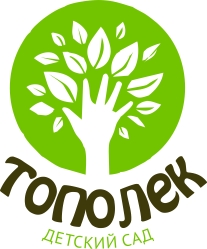 Муниципальное дошкольное образовательное                учреждение детский сад «Тополёк»             Сценарий музыкально-театрализованного представления«Дюймовочка»(по мотивам сказки Г.Х.Андерсена)подготовительная группа
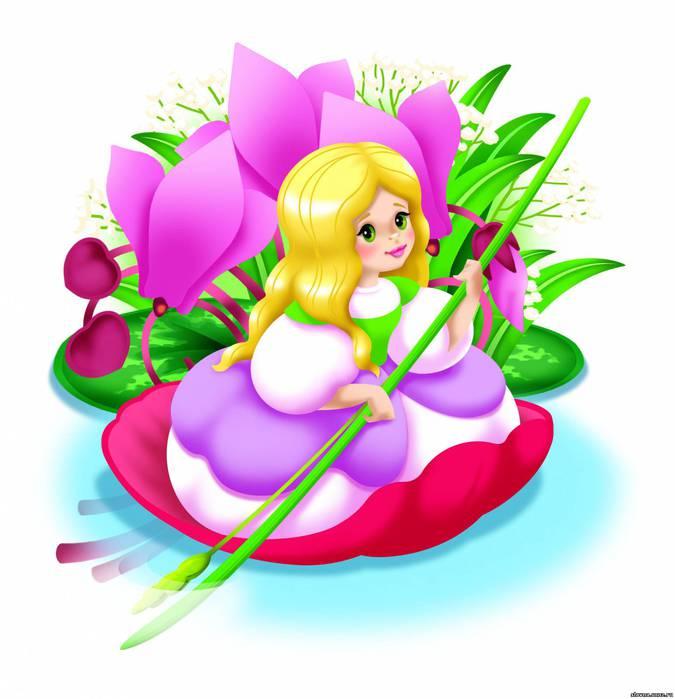 2024г.Цель: создать условия для развития творческих способностей детей.Задачи:  Привлекать интерес детей к музыкально – театрализованной                  деятельности путём интеграции всех видов искусств.Способствовать развитию творческих способностей детей средствами театрального искусства.Атрибуты:  1. Волшебная палочки.                      2. Большой бутафорский цветок.                      3. Декорация деревьев и пруда.                      4. Домик, стол, стулья, посуда - для норки Мыши.                      5. Трость, очки, цилиндр - Кроту.                      6. Искусственные цветы.Костюмы:   1. Фея – платье, колпак, палочка, крылья.                      2. Платье Дюймовочки, венок.                      3. Косюмы Лягушек.                      4. Костюмы Рыбок: парики, юбки, дождик.                      5. Косюмы Жуков.                      6. Костюм Мыши.                      7. Костюм Крота.                      8. Костюм Ласточки.                      9. Костюм Короля Эльфов.Действующие лица:                      1. Фея: 1.                      2. Дюймовочка: 1.                      3. Лягушки: 2.                      4.Рыбки: 2.                      5. Жуки: 3.                      6. Мышь: 1.                      7. Крот: 1.                      8. Ласточка: 1.                      9.Король Эльфов: 1.                     10. Мать: 1.Из-за занавеса выходят фея и мать.1 сценаФ: Жила — была женщина где-то далёко, без деток жилось ей                       совсем одиноко…                          М: Кто же помочь может в горе мне этом, пришлось к доброй фее идти за советом.М: Хочется сына иметь или дочь, может ты сможешь мне чем-то помочь?Ф: Дело не сложное, это не горе, вот тебе зернышко, да не простое. Ты посади его дома в горшок и подожди, будет скоро росток.                        Хором: он превратится в прекрасный цветок!                           Под музыку раскрывается цветок.Дюймовочка:Я маленькая девочкаПоявилась из семечка.Спала в колыбелькеВ розовой постельке.2 сценаВыход –  ЛягушекКвакс: Мама! Какой здесь смешной лягушонок              Не пучеглазый, без перепонок              Даже совсем не зелёная кожа              И на лягушку совсем не похоже.Жаба: Я поздравляю тебя мой малыш!             Ты перед юной невестой стоишь!Квакс: Я не хочу, не желаю жениться             Лучше в болото пойду, веселиться.Жаба: Что за капризы упрямый Кваксёнок,             Даже не жаба ещё, а Жабёнок             А поучать ты пытаешься маму             Где мой ремень? Он научит упрямых!Квакс: Мамочка! Успокоить тебя тороплюсь!               Ладно, на девочке этой женюсь.                Только невеста уж очень страшна                И не зелёная даже она!Жаба: Это не важно! Исправить сумеем!            С нами в болоте позеленеет            Квакать научится, выпучит глазки            И жизнь у вас будет…(мечтает)… прекрасной как в сказке!Дюймовочка: Здравствуйте!  мы не знакомы, кто вы?Жаба: Жабы мы. Это вот, Квакс, мой сынишка.Квакс: А, это мамочка, строгая слишком.Дюймовочка: Я, Дюймовочка.Жаба: Дюймовочка! Тебя я поздравлю            И жениха молодого представлюДюймовочка: Я замуж не выйду за вашего сына.Жаба: Дети спорят со взрослыми разве?            Садись в свой цветок и подумай о свадьбе.            Ну что тут ещё можно сказать?            На свадьбу пойдем, гостей приглашать.Под музыку лягушки уходят.Выход «Рыбки»Рыбки:  Ах! Какая же малышка!1 : Что здесь делает глупышка?2 : Выдать хотят её замуж за Квакса1 : Ах! Какой ужас! Он же ведь плакса!2 : Надо ей бедненькой как-то помочь!Рыбка: Стебель цветка мы разорвём, этим Дюймовочку мы и спасём!
Рыбки: До свидания! Добрый путь! Вспомни нас когда-нибудь!Рыбки уплывают3 сценаПолёт жуков под музыкуЖук: Интересно, интересно –Любопытный экспонат.          Бар - рышня прошу поверить, встрече я уж – жасно рад         Я ж — жук ж – жуж - жище, а вот там(показывает) моё ж - жилище.Дюймовочка: Чудесно!Жук: Оставайтесь со мной красавица!            Будем жить в моём домике вместе.            Вас жукам я представлю невестой.Жуки:  1.Что за нелепое существо?2.Крыльев и усиков нет у неё. 3.Только две ножки тонкая талияТакого еще не встречали мы. Жук:        Всей родне вы моей не приятны                Пожалуй, на землю верну вас обратно.Жуки улетаютсцена 4 (укрытая листочком идет Дюймовочка)Дюймовочка: Как буду жить зимой я не знаю,                          Холодно очень, совсем замерзаю.                         Ой!  чья-то нора                         Спрячусь тут до утра. (Стучит)Мышь: Кто там стучит в такой поздний час? Кто ты? Совсем посинела малышка, не видела раньше я синюю мышку…Дюймовочка: Нет, я не Мышка, Дюймовочка я!Мышь: Входи же скорее, поешь, отдохни.Дюймовочка: Спасибо! Спасибо!Мышь:Будешь в норке убирать, по хозяйству помогать. Ведь сегодня гость придет!Дюймовочка: Кто?Мышь: Сосед. Богатый Крот.Появляется КротМышь: Идите скорее давно я Вас жду.              Сюда проходите, прошу Вас к столу.Крот: A, чей это голос я слышал соседка? Ведь гости бывают у нас очень редко.Мышь: Дюймовочка! Чаю для гостя налей. Крот: Да уж, невеста всем хороша. О свадьбе давно стосковалась душа.           Завтра вас буду к себе поджидать.  Сегодня уж поздно, пора отдыхать.           Только идите вы осторожно. На мертвую птицу наткнуться там можно.Крот и мышь уходят.Появляется Ласточка. Ложится.Дюймовочка: Как ты попала в сырой, тёмный ход, где отыскал тебя                          Крот?Ласточка: На зиму я собиралась на юг,                    Но о терновник поранились вдруг                    И так, как лететь я теперь не могу                    От холода спряталась в эту нору.Ласточка: Вот и зажило крыло!Летим же со мной, туда, где тепло.Дюймовочка: Ах, Ласточка, печально, что ты улетишь                          Но я не могу оставить Мышь.Ласточка: С твоим добрым сердцем, мой маленький друг, везде встретишьверных друзей и подруг. Прощай же и будь вечно счастлива ты, поверь, незабыть мне твоей добротыЛасточка улетает. Появляется Мышь.Мышь: Дюймовочка! Девочка! Радость у нас! Решил крот, настала жениться пора. Ведь кем-то должна               убираться нора.Дюймовочка: Нет! Не хочу быть его женой! Мышь: Ну ничего, зато очень богат!               Хоть стар он немного и слеповат.Дюймовочка: Без солнца я не смогу.Мышь: Ещё, что за глупости ты говоришь              Ты сделаешь так, как велит тебе мышь.              Так! Свадьба немедленно! Я так хочу!              Молчи и не спорь, а то укушу!Дюймовочка: Хочу с солнцем попрощаться?!Мышь: Ну ладно уж, ладно, иди, попрощайся!              Только не долго! Скорей возвращайся! Мышь уходитсцена 5                         Вылет ЛасточкиЛасточка: Полетим, Дюймовочка, со мной                    Ведь я прилетела за тобой                    Садись поудобней ко мне на крыло                    Тебя я умчу далеко-далеко.                                   Музыка полётаЛасточка: В одном из цветов теперь будет твой дом.                  Найди самый лучший, поселишься в нем.Дюймовочка: Я возьму этот или тот.Эльф: Скажите мне кто и откуда здесь Вы?            Я- Эльф. Повелитель волшебной страны.Дюймовочка: Из дальних краёв прилетела к вам я.                          Дюймовочкой все называют меня.Эльф: Мне это имя нравится!Я предлагаю быть моей женойУмоляю, будьте же со мной!Дюймовочка: Ну что Вы, я конечно же, согласна!                         И будет жизнь у нас прекрасна!                             Танец всех героев